DATA HASIL POST TEST (TES AKHIR)Berilah tanda silang (x) pada jawaban yang paling tepat !Alat indra yang dapat membedakan panas dan dingin adalah...
a.    mata
b.    hidung
c.    telinga
d.    kulitUjung lidah peka terhadap rasa...
a.    manis
b.    asam
c.    pahit
d.    asinLezatnya makanan dapat kita rasakan dengan menggunakan indra...
a.    peraba
b.    pendengar
c.    pengecap
d.    melihat Perhatikan gambar di bawah  ini ?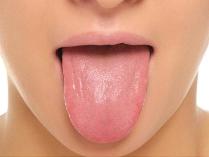 Gambar yang diberi tanda panah adalah gambar. . . . Lidah Telinga KepalaMulut Tahu kah kamu apa fungsi dari gambar di bawah ini ?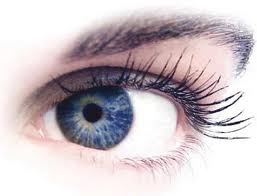 Melihat Makan Bekerja Menulis Gambar apakah  di bawah ini ?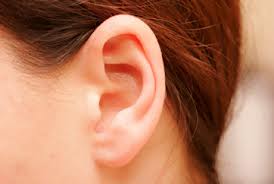 Telinga Hidung Mata KakiSebutkan  gambar apa saja yang ada di bawah ini ?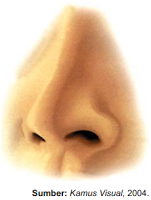 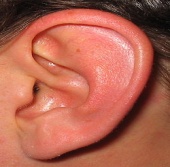 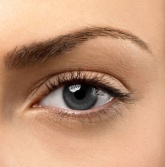 Mata. Telinga, lidah, dan hidung.Kaki, tangan, hidung, dan bahuLidah, hidung, tangan, dan  sikuRambut, gigi, telinga, dan hidungApa fungsi dari alat indra mata?Sebagai indra penglihatanSebagai indra penciumanSebagai indra pembauSebagai indra pendengaranAda berapa alat indra dalam tubuh manusia?DuaTigaEmpatLimaApa fungsi dari alat indra lidah?Sebagai indra penglihatanSebagai indra penciumanSebagai indra pengecapSebagai indra pendengaranSELAMAT BEKERJA -